МБДОУ «Д/С №17 «Росинка»Сюжетно-ролевая иградля детей младшего дошкольного возраста«В автобусе»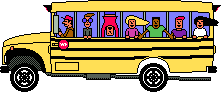 Воспитатель: Т.А. Чечёткина2014 г.Цель игры: учить детей играть в коллективе; выполнять игровые действия в соответствии, принятой на себя роли; развивать разговорную речь детей; знания и умения применять в речи вежливые слова; дать знания о пассажирском транспорте (автобусе); формировать коммуникативные способности.Оборудование: стулья, руль, сумка кондуктора, билеты,  копии денежных знаков, номерной знак автобуса.Ход игры:Воспитатель предлагает отгадать загадку: Домик на колёсах с нетерпеньем ждём,Он сейчас подъедет, мы в него войдём,Там кондуктор просит всех билеты взять.Домик на колёсах, как его назвать?                                      (В.И. Мирясова)Вопросы к детям:Для чего люди используют автобусы? (чтобы на них ездить)Кого перевозит автобус? (автобус перевозит людей)Как называются люди, едущие в автобусе? (пассажиры)Как мы скажем, к какому виду транспорта относится автобус, если он перевозит пассажиров? (автобус – пассажирский транспорт)Кто водит автобус? (водитель)Воспитатель предлагает детям поиграть в сюжетно-ролевую игру «В автобусе». Распределение ролей:- водителем у нас будет Вадим Власов (вручается руль)-кондуктором у нас будет Домнина Таня (вручается сумка кондуктора)- а мы, ребята. Будем пассажирами в автобусе, просьба занять свои места (дети садятся на стулья, которые стоят по 2 в два ряда)Кондуктор предлагает пассажирам покупать билеты. Покупая билеты у кондуктора, дети – пассажиры употребляют в речи вежливые слова (дайте, пожалуйста, билет; спасибо).Итог игры: -Ребята, скажите, пожалуйста, каким транспортом является автобус? (пассажирским).-Какие вежливые слова используют пассажиры в общественном транспорте?Сюжетно-ролевая иградля детей младшего дошкольного возраста«В автобусе»Цель игры: учить детей играть в коллективе; выполнять игровые действия в соответствии, принятой на себя роли; развивать разговорную речь детей; знания и умения применять в речи вежливые слова; дать знания о пассажирском транспорте (автобусе); формировать коммуникативные способности.Оборудование: стулья, руль, сумка кондуктора, билеты,  копии денежных знаков, номерной знак автобуса.